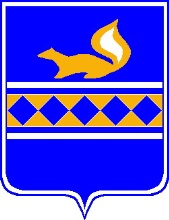 муниципальнЫЙ округ пуровский районадминистрация поселка ханымейприказОб утверждении программы комплексного развития систем коммунальной инфраструктуры поселка Ханымей на 2022 год и на период до 2040 годаРуководствуясь Федеральным законом от 06.10.2003 № 131-ФЗ «Об общих принципах организации местного самоуправления в Российской Федерации», приказом Министерства регионального развития Российской Федерации от 06.05.2011 № 204 «О разработке программ комплексного развития систем коммунальной инфраструктуры муниципальных образований»Утвердить программу комплексного развития систем коммунальной инфраструктуры поселка Ханымей на 2022 год и на период до 2040 года согласно приложению.Разместить настоящий приказ на официальном сайте Администрации поселка Ханымей.Опубликовать настоящий приказ в газете «Северный луч».Контроль исполнения настоящего приказа оставляю за собой.Глава Администрации поселка Ханымей 									       А.Е. Кузьмин14июля2022№146п. Ханымейп. Ханымейп. Ханымейп. Ханымейп. Ханымейп. Ханымейп. Ханымейп. Ханымей